№ п/пАдрес, географические координатыДанные о технических характеристикахСхема размещения мест (площадок) накопления ТКО в д. Совкино Глинковского сельского поселения Глинковского района Смоленской области1На въезде в д. Совкино 54.640806   32.910502Твердое покрытие (бетон), площадка обнесена профильным листом, 1 контейнер по 0,75 м3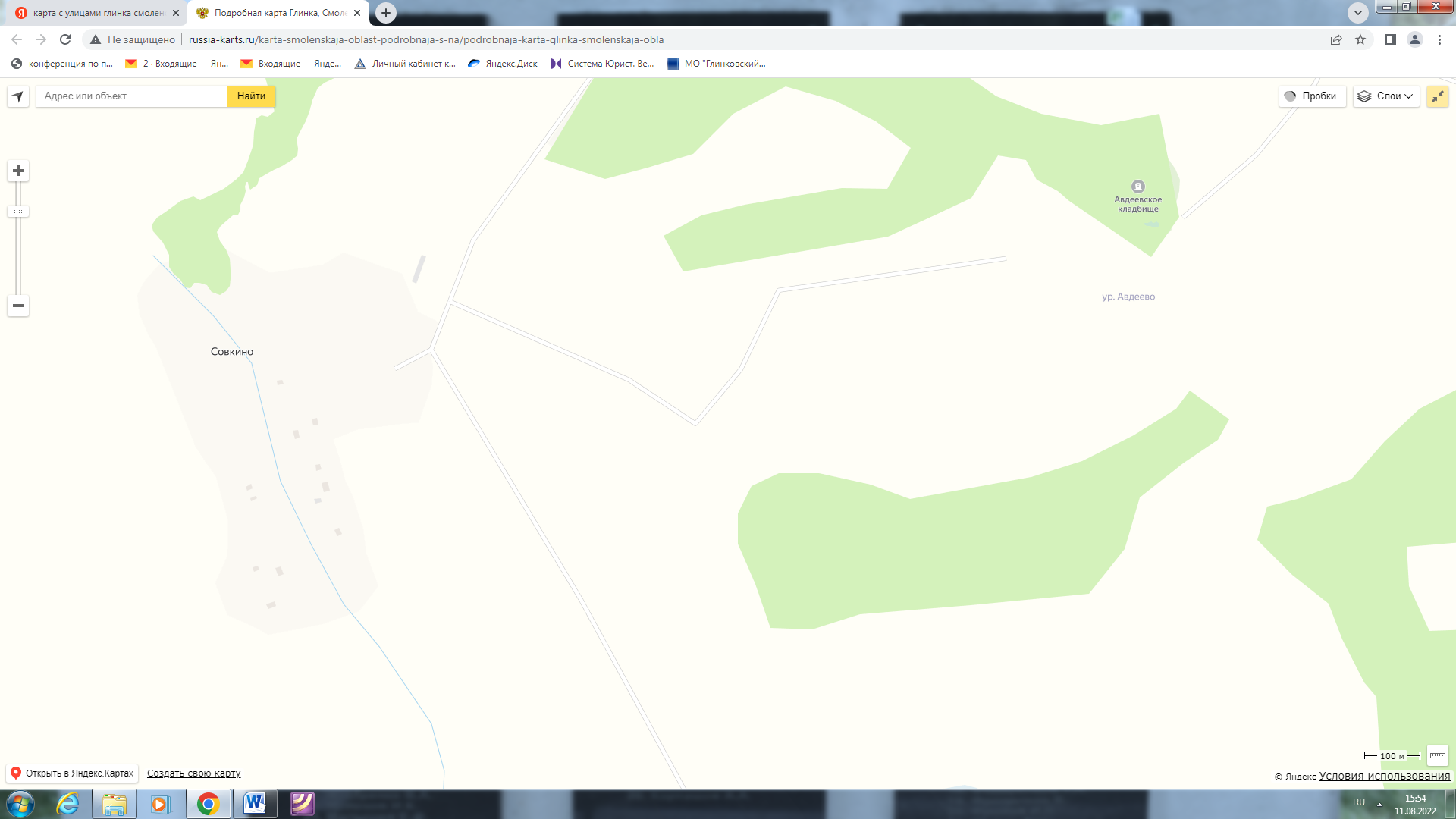 